Delmag Foundation Rig RH 18/200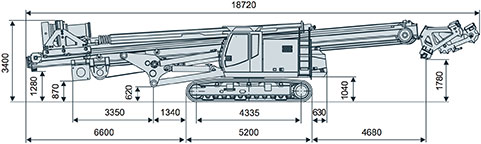 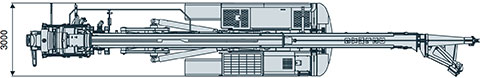 